Vol. 55  No…  10        Upcoming Events!October 1 – First Sunday Fellowship immediately following morning services.  Bring your favorite foods & join in the fun!  Evening services will be at 1:00.October 5 – Ladies’ Night at Creekside church of Christ in Greenville, TX, at 6:00 p.m.October 15 – Elders & Deacons meeting at 3:30 p.m.  If you have anything to discuss let them know.October 21 – Teachers’ Workshop at Howe church of Christ.  Registration begins at 9:00 a.m.  See bulletin board for more info.		      TABLE TREATING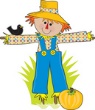 		      & CHILI EATING after evening          services on Sunday, Oct. 29th.  There will be a sign-up sheet on the bulletin board for items to bring.  Be sure to bring your hamburger meat by Wed., Oct. 25th, & put it in the freezer in Rm. 13!15) What is the main theme of this prayer, according to the first seven verses of this book?16) Which of the Lord’s character traits did David appeal to, according to these verses?17) What gifts from God does David celebrate in this introduction of verses one and two?18) How do these psalms characterize the Lord in this verse of this book?19) What practical advice is offered about how to worship God in verses one and two?20) What practical advice is offered about how to worship God in verse one?21) Who does the psalm writers, call to praise God in, according to verses one through five and seven through thirteen?22) What responsibility do God’s people have to tell others of God’s goodness?23) How is Psalm 150 a fitting conclusion to the book of Psalms in these verses?Scripture Reading Plan for October 2017October 2		Psalm 126, 126, 127October 3		Psalm 126, 127,1 28October 4		Psalm 127, 128, 129October 5		Psalm 128, 129, 130October 6		Psalm 129, 130, 131October 7		Psalm 130, 131, 132October 9		Psalm 131, 132, 133October 10		Psalm 132, 133, 134October 11		Psalm 133, 134, 135October 12		Psalm 134, 135, 136October 13		Psalm 135, 136, 137October 14		Psalm 136, 137, 138October 16		Psalm 137, 138, 139October 17		Psalm 138, 139, 140October 18		Psalm 139, 140, 141October 19		Psalm 140, 141, 142October 21		Psalm 141, 142, 143October 22		Psalm 142, 143, 144October 23		Psalm 143, 144, 145October 24		Psalm 144, 145, 146October 25		Psalm 145, 146, 147October 26		Psalm 146, 147, 148October 27		Psalm 147, 148, 149October 28		Psalm 148, 149, 150October 29		Psalm 149, 150, 150Questions:1) How did the Psalm writer describe, the return of the captivity ones, in verses one through three?2) How did Solomon remind us that all of life’s blessings come from God and not people’s own achievements, in these verses of this book?3) What do these psalms say about relationships in these verses of this book?4) How did David describe Israel in his prayer, according to verse six of this book?5) Who was David praying and professing hope for, in verses one through eight of this book?6) When David professed his humility to God in verse one of this book, what did he say about himself?7) How should God’s people view a place of worship, according to this verse?8) What does the Psalm writer say about the saints that dwell together in unity in verse one?9) How should God’s people view a place of worship, according to this verse?10) Who did the psalmist call to praise, according to the first two verses of this book?11) What call introduces and concludes this psalm, according to these verses of this book?12) What memory did the psalm writer cling to, while in captivity in verse one of this book?13) How did David worship the Lord, according to the first two verses of this book?14) How did David describe God’s knowledge of him, according to these verses of this book?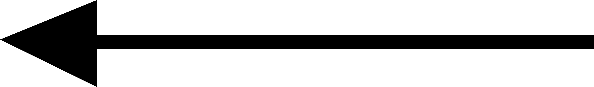 October 2017Please remember these in your prayers:   Cristy Brazeal, our brethren in Mexico, Travis Palmer, James & Wynetta Carter, Micah, Jennifer & Gus Fry, Billy & Margie Davis, Jamie Parker, Maryanne Templeton (Bobby Graves’ sister), Tracy Martinez, Brenda Rodgers, April Fergurson, Ron Martin, those affected by the hurricanes, Ramey Moore (Ken & Betty Robbins’ son-in-law who’s deployed for 9 months).October Birthdays6 – Bobby Graves9 – Nolan Butler11 – Cord 15 – Judy Graves19 – Craig Zant23 – Inelda Proctor24 – Jeff Ballard24 – Colleen Eudy27 – Taylor Kyle31 – Mark StewartOctober Anniversaries13 – Eddie & Renee Elmore25 – Charlie & Judy Hodgkiss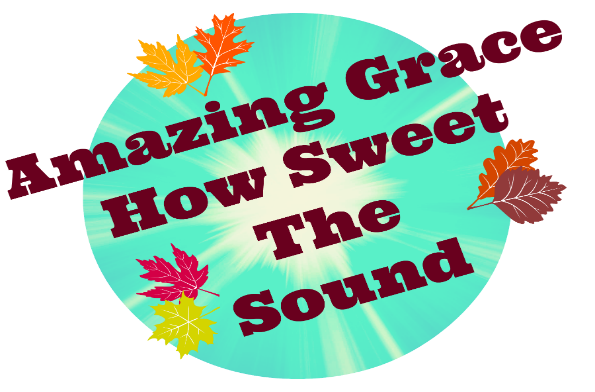 Sunday 		                                   Bible Study                                           Worship	                                                 Worship	                                    KPLT Radio Program 96.3 FM                   Wednesday               Bible Study	                                   6:00 pm               Elers                Michael Fry	 903-732-5182            Bobby Graves     903- 517-1669                         Rick Zant             903-785-2381 Website:  www.collegechurchofchristparis.comCollege CallerA bulletin of the College 1030 24th SE, Paris, TX   75460  (903) 785-2170Mailing address:  P.O. Box 1426, Paris, TX 75461-1426October 2017Church Growth By Regular AttendanceMike King        We are constantly looking for ways and means for bettering ourselves in this life.  We do so by increasing our spiritual integrity. God knew what was best for us and from which we could obtain the nourishment our soul craves. He knew how valuable gathering with brothers and sisters of like precious faith could be to us.         Each member of the Lord’s church bears the burden of building up the church. We are to walk as rooted and grounded individuals (Col. 2:6-7). To neglect worship services is a willful sin (Heb. 10:25-26) about which none can take pride or justify.  As a result, one must repent (Acts 8:22).          Regular attendance demonstrates a number of things to others.  It shows our faith in Christ as the head of the church (Eph. 1:11-13; Heb. 11:6).  It evidences an obedient spirit similar to Jesus’ (Heb. 5:8-9; 10:25-26).  It shows faith in Jesus’ promise to be with us (Matt. 18:20-24).  It edifies and builds up the church by prevention of backsliding (Eph. 4:16).  It proves us to be for Christ and His church (Matt. 12:30; Jn. 15:14).  Our physical presence in worship proves we love Christ and His people (Jn. 14:21, 24; I Jn. 3:14).  Being in the presence of God and His people make the faithful happy (Ps. 122:1; 133:1).  Those who are absent are called “sinners” and no faithful child desires that distinction (Jn. 4:23; 9:31; Matt. 4:10). Negligence destroys the church and Christianity (Heb. 2:2-3; 10:25).  When we are assembled, the contribution increases as a power for good (1 Cor. 16:2).  All who are present are built up through teaching and finding strength from fellow worshippers (Acts 2:42; 11:26; 20:28).  Partaking of the Lord’s Supper strengthens the inner man (Jn. 6:53).  Preaching and singing are made better (Eph. 5:19; Acts 20:7).  It enables the church to shine like a city (Matt. 5:14-16; Phil. 2:12-15).  It has a saving influence on the whole family (Heb. 11:7).  Our friends and neighbors are helped to be converted (1 Tim. 4:12).  It is the accomplishment of a good thing (Jas. 4:17; Jud. 5:23).            If it is no sin to be absent one time, then it would not be for 100!  God has taught us to gather “every first day” of the week (1 Cor. 16:1-2).  If we are truly devoted, we will put forth every attempt to go the second mile and be there always (Matt. 5:41)!Sunday Morning18152229ScriptureSEENOLANBUTLERFOR SCRIPTURERead byTravis BallDale HenryBo CreightonJoe CarpenterEddie Don PickeringOpening PrayerJoe CarpenterCharlie ThompsonRick ZantPaul PayneJames WeemsSong LeaderStephen ArnoldWylie DykesBobby GravesCharlie HodgkissPaul PayneAnnouncementsRick ZantMichael FryBobby GravesRick ZantMichael FryLord’s SupperEddie ElmoreEddie ElmoreEddie ElmoreEddie ElmoreEddie ElmoreCharlie HodgkissCharlie HodgkissCharlie HodgkissCharlie HodgkissCharlie HodgkissWylie DykesWylie DykesWylie DykesWylie DykesWylie DykesHunter GroseHunter GroseHunter GroseHunter GroseHunter GroseTristion GandyTristion GandyTristion GandyTristion GandyTristion GandyMichael FryMichael FryMichael FryMichael FryMichael FryClosing PrayerEddie Don PickeringBradley CochranChesley PhillipsTravis BallDalton PhillipsUsherJohn NashJohn NashJohn NashJohn NashJohn NashComm. Prep.Ken & Betty RobbinsKen & Betty RobbinsKen & Betty RobbinsKen & Betty RobbinsKen & Betty RobbinsSound BoardTim ParksTim ParksTim ParksTim ParksTim ParksSunday Evening18152229Opening PrayerMichael FryWilliam CampbellCharlie HodgkissBobby GravesWylie DykesClosing PrayerKen RobbinsChad GravesStephen ArnoldTim ParksJ.R. ButlerWednesday4111825DevotionalBobby GravesMichael FryCharlie HodgkissWilliam Campbell